Pierwszym krokiem w przemianie swojego życia jest ujrzenie swojego grzechu. Bez ujrzenia swojego grzechu, ran grzechowych swoich i cudzych nie możemy zmartwychwstać. Potrzebujemy bić się w swoje piersi, nie w cudze. Potrzebujemy namacalnie doświadczyć zmartwychwstania ze swoich grzechów i ran grzechowych. Czy widzisz swój grzech? Jak często przystępujesz do sakramentu pojednania? Pomódl się: Jezu, dziękuję Ci, że pozwalasz mi poznać swój grzech. Dziękuję, że masz moc mnie z tego grzechu wyprowadzić. 30 kwietnia 2022, sobota 			         Dz 6,1-7; Ps 33,1-19; J 6,16-21SPOTKAĆ ZMARTWYCHWSTAŁEGO, TO ROZEZNAĆ I REALIZOWAĆ SWOJĄ MISJĘDz 6, 2-4Dwunastu, zwoławszy wszystkich uczniów, powiedziało: Nie jest rzeczą słuszną, abyśmy zaniedbali słowo Boże, a obsługiwali stoły. Upatrzcie zatem, bracia, siedmiu mężów spośród siebie, cieszących się dobrą sławą, pełnych Ducha i mądrości. Im zlecimy to zadanie. My zaś oddamy się wyłącznie modlitwie i posłudze słowa.Apostołowie czynią słusznie powierzając obsługiwanie stołów, czyli posługę materialną innym osobom. Nie można robić wszystkiego. Nie można być wszędzie. Rozeznanie jest fundamentem naszej posługi i wszelkiego działania. Bóg obdarzył nas czasem, w którym jesteśmy w stanie zrealizować misję swojego życia.Czy potrafisz rozeznawać swoją posługę? Czy potrafisz mówić „nie”? Czy prosisz o dar rozeznawania? Pomódl się: Jezu, dziękuję Ci za misje swojego życia. Dziękuję za łaskę rozeznawania i wzrastania w wolności.SPOTKAĆ ZMARTWYCHWSTAŁEGO 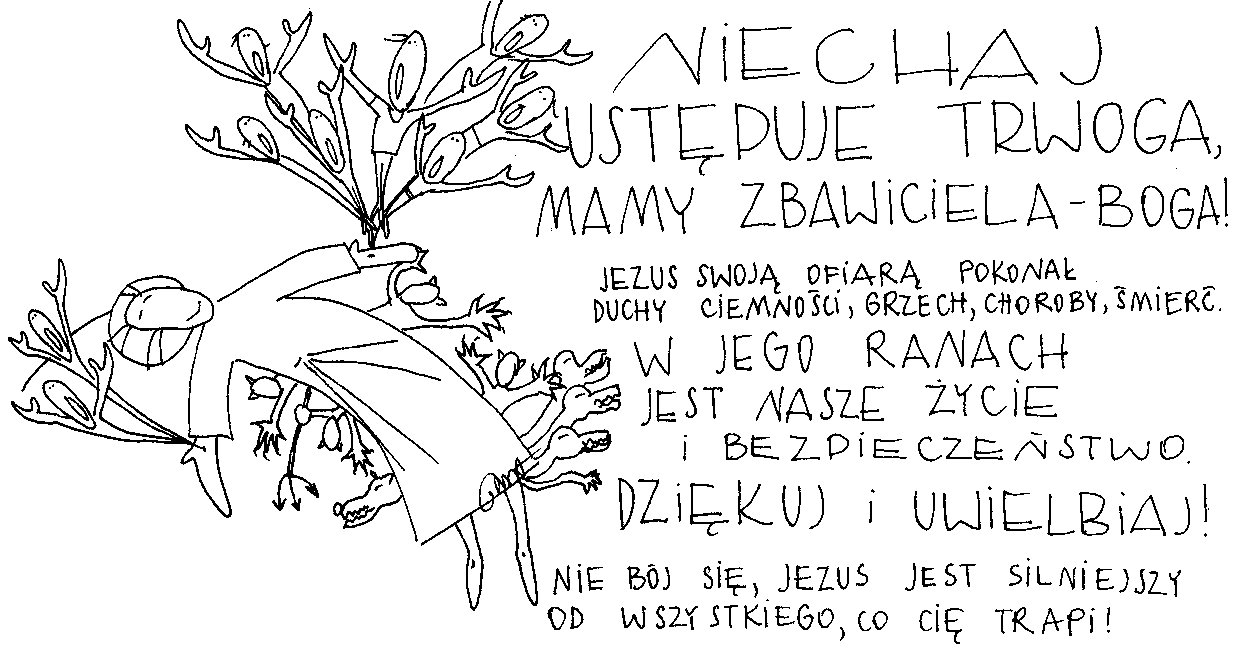 24 kwietnia 2022, niedziela Miłosierdzia Bożego Dz 5,12-16; Ps 118,1-24; Ap 1,9-19; J 20,19-31SPOTKAĆ ZMARTWYCHWSTAŁEGO, TO SPOTKAĆ GO W SWOIM ŻYCIUDz 5, 12-13Wiele znaków i cudów działo się wśród ludu przez ręce apostołów. Trzymali się wszyscy razem w krużganku Salomona. A z obcych nikt nie miał odwagi dołączyć się do nich, lud zaś ich wychwalał.Jezus Zmartwychwstały objawiał się w Kościele pierwotnym przez znaki i cuda. Powiedzieć, że Jezus umarł za nasze grzechy, to nie wszystko. Treścią Dobrej Nowiny jest to, że Jezus zmartwychwstał – pokonał śmierć. Pokonał demony. Pokonał wszystkie choroby. Jezus pragnie objawić nam Swoje zmartwychwstanie przez to, że pokonał każdą naszą chorobę, zniewolenie czy problem bez wyjścia.Czy wierzysz, że Jezus pragnie objawić się tobie jako Zmartwychwstały? Pomódl się: Jezu, dziękuję Ci, że zmartwychwstałeś. Dziękuję, że pragniesz zmartwychwstać w moim życiu.25 kwietnia 2022, poniedziałek – św. Marka Ewangelisty 1 P 5,5-14; Ps 89,2-17; Mk 16,15-20SPOTKAĆ ZMARTWYCHWSTAŁEGO, TO WZRASTAĆ W POKORZE1 P 5, 5b-7Wszyscy wobec siebie wzajemnie przyobleczcie się w pokorę, Bóg bowiem pysznym się sprzeciwia, pokornym zaś daje łaskę. Upokorzcie się więc pod mocną ręką Boga, aby was wywyższył w stosownej chwili. Wszystkie troski wasze przerzućcie na Niego, gdyż Jemu zależy na was. Spotkać Zmartwychwstałego jest możliwe w postawie pokory. Pokora sprawia, że możemy przyjmować w naszym życiu rzeczy trudne, a zarazem błogosławione. Pokora jest drogą do poznania Boga żywego i samego siebie. Pokora uzdalnia nas do przyjmowania inności drugiego, zwłaszcza tej trudnej. Czy prosisz Jezusa o pokorę? Czy odkrywasz czym jest pokora w słowie Bożym? Pomódl się: Jezu, dziękuję Ci za Twoją pokorę. Dziękuję za Twoje posłuszeństwo, które zaprowadziło Cię aż na krzyż. 26 kwietnia 2022, sobota 		   Dz 1,3-8; Ps 126,1-6; Flp 1,20-30; J 12,24-26SPOTKAĆ ZMARTWYCHWSTAŁEGO, TO DOŚWIADCZAĆ ZWYCIĘSTWADz 1, 3-4Po swojej męce Jezus dał Apostołom wiele dowodów, że żyje: ukazywał się im przez czterdzieści dni i mówił o królestwie Bożym. A podczas wspólnego posiłku kazał im nie odchodzić z Jerozolimy, ale oczekiwać obietnicy Ojca.Jezusa można spotkać na różny sposób. Można Go również głosić na różny sposób. Można Go objawiać jako Boga żywego albo jak nieboszczyka zabalsamowanego i odstawionego do muzeum. Jezus Zmartwychwstały ma moc zrodzić w nas życie. Jezus zmartwychwstały pokonał na krzyżu naszą śmierć, nasze grzechy i każdego dręczącego nas demona.Jakiego Jezusa spotykasz i głosisz w swoim życiu? Czy spotkanie z Jezusem rodzi w tobie życie? Pomódl się: Jezu, dziękuję Ci, że masz moc zrodzić we mnie życie. 27 kwietnia 2022, środa 			        Dz 5,17-26; Ps 34,2-9; J 3,16-21SPOTKAĆ ZMARTWYCHWSTAŁEGO, TO WYCHODZIĆ ZE SWOJEGO WIĘZIENIADz 5, 17-21aArcykapłan i wszyscy jego zwolennicy, należący do stronnictwa saduceuszów, pełni zawiści, zatrzymali apostołów i wtrącili ich do publicznego więzienia. Ale w nocy anioł Pański otworzył bramy więzienia i wyprowadziwszy ich, powiedział: „Idźcie i głoście w świątyni ludowi wszystkie słowa o tym życiu!” Usłuchawszy tego, weszli o świcie do świątyni i nauczali. Objawiać innym zmartwychwstałego Jezusa to doświadczać wewnętrznego, a niejednokrotnie zewnętrznego więzienia. To jest cena głoszenia Boga żywego w swoim życiu. Objawianie Jezusa Zmartwychwstałego rodzi mniejszy lub większy sprzeciw. Nigdy nie pozostawia obojętnym.Czy twoje chrześcijaństwo cię kosztuje? Czy doświadczasz odrzucenia i osądzania dlatego, że objawiasz Jezusa Zmartwychwstałego w swoim życiu? Pomódl się: Jezu, dziękuję Ci za moje więzienie. Dziękuję za moje wyzwolenie. 28 kwietnia 2022, czwartek 		      Dz 5,27-33; Ps 34,2-20; J 3,31-36SPOTKAĆ ZMARTWYCHWSTAŁEGO, TO Z ODWAGĄ GŁOSIĆ BOGA ŻYWEGODz 5, 29-31Trzeba bardziej słuchać Boga niż ludzi – odpowiedział Piotr, a także apostołowie. Bóg naszych ojców wskrzesił Jezusa, którego wy straciliście, zawiesiwszy na drzewie. Bóg wywyższył Go na miejscu po prawicy swojej jako Władcę i Zbawiciela, aby zapewnić Izraelowi nawrócenie i odpuszczenie grzechów. Apostołowie po zesłaniu Ducha Świętego stali się odważni. Z ludzi zalęknionych stali się posłuszni powierzonemu im zadaniu. My również potrzebujemy zesłania Ducha Świętego i odwagi w głoszeniu Dobrej Nowiny. Także odwagi w przeciwstawianiu się kłamstwu i złu.Czy jesteś człowiekiem odważnym? Czy masz odwagę przeciwstawiać się bylejakości i zakłamaniu? Pomódl się: Jezu, dziękuję Ci za dar odwagi. Dziękuję za bezkompromisowość. 29 kwietnia 2022, piątek – św. Katarzyny ze Sieny 1J 1,5-2,2; Ps 103,1-18; Mt 11,25-30SPOTKAĆ ZMARTWYCHWSTAŁEGO, TO POZNAĆ SWÓJ GRZECH 1 J 1, 8-10Jeżeli mówimy, że nie mamy grzechu, to samych siebie oszukujemy i nie ma w nas prawdy. Jeżeli wyznajemy nasze grzechy, Bóg jako wierny i sprawiedliwy odpuści je nam i oczyści nas z wszelkiej nieprawości. Jeżeli mówimy, że nie zgrzeszyliśmy, czynimy Go kłamcą i nie ma w nas Jego nauki.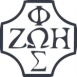 Opracowała: Jolanta Prokopiuk, korekta: Elżbieta i Grzegorz Kowalewscy, ilustracje: Marta Stańco, skład: Mariusz Stańco. Asystent kościelny – ks. Wojciech Jaśkiewicz. Wspólnota Domowego Kościoła Ruchu Światło – Życie  „On Jest”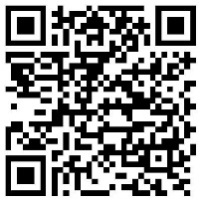 Teksty do medytacji znajdują się na stronie: www.onjest.pl/slowoZachęcamy do korzystania z metody czytania i rozważania Słowa Bożego Lectio Divina i rozważań dostępnych na stronie internetowej oraz w formie aplikacji na urządzenia z systemami Android, Apple (kod QR obok), jak również czytniki e-bookTeksty do medytacji znajdują się na stronie: www.onjest.pl/slowoZachęcamy do korzystania z metody czytania i rozważania Słowa Bożego Lectio Divina i rozważań dostępnych na stronie internetowej oraz w formie aplikacji na urządzenia z systemami Android, Apple (kod QR obok), jak również czytniki e-book